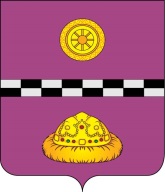 РЕШЕНИЕКЫВКÖРТÖДОт  20 апреля 2023 года                                                                                  № 312г. Емва,  Республика Коми	Совет муниципального района «Княжпогостский» решил:Внести в некоторые решения Совета муниципального района «Княжпогостский» изменения согласно приложению.Настоящее решение вступает в силу со дня его официального опубликования.Глава МР «Княжпогостский» - руководитель администрации                                                        А.Л. НемчиновПредседатель Совета  района                                                           Ю.В. ГановаПриложение к Решению Совета муниципального района «Княжпогостскийот 20 апреля 2023 № 312Изменения,вносимые в некоторые решенияСовета муниципального района «Княжпогостский»В  решении Совета муниципального района «Княжпогостский» от 20 мая 2015г. № 423 «Об утверждении Положения о порядке определения размера арендной платы за земельные участки, находящиеся в муниципальной собственности, предоставленные в аренду без торгов»:пункт 11 Положения о порядке определения размера арендной платы, порядке, условиях и сроках внесения арендной платы за земельные участки, находящиеся в муниципальной собственности, предоставленные в аренду без торгов, утверждённого решением (приложение), изложить в следующей редакции:«11. Особенности установления в 2022 и 2023 годах арендной платы по договорам аренды земельных участков определены решением Совета муниципального района «Княжпогостский» от 22 ноября 2022 года № 282 «О некоторых вопросах, связанных с особенностями регулирования земельных отношений в муниципальном районе «Княжпогостский» в 2022 и 2023 годах»».В решении Совета муниципального района «Княжпогостский» от 22 ноября 2022 года № 282 «О некоторых вопросах, связанных с особенностями регулирования земельных отношений в муниципальном районе «Княжпогостский» в 2022 году»:в наименовании слова «в 2022 году» заменить словами «в 2022 и 2023 годах»;в преамбуле слова «в 2022 году» заменить словами «в 2022 и 2023 годах»;в пункте 1:а) слова «в 2022 году» заменить словами «в 2022 и 2023 годах»;б) слова «по 31 декабря 2022 года» заменить словами «по 31 декабря 2023 года».О внесении изменений в некоторые решения Совета муниципального района «Княжпогостский»